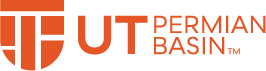 September 28, 2021Dear Campus Security Authority:First, I want to take a moment to extend my sincere appreciation and thanks for all that you do to ensure the safety and well-being of our entire community. I know that our collaboration and open communication throughout the year leads to many joint successes resulting in a safer campus. According to a federal law known as the Jeanne Clery Disclosure of Campus Security Policy and Campus Crime Statistics Act, or the Jeanne Clery Act, our school is required to disclose statistics concerning the number of specific crimes that occurred within Clery-specific geography that are reported to local police agencies or to a campus security authority.The term campus security authority is specific to the Clery Act. In addition to those who work in campus safety, those who are responsible for security and monitoring access to our buildings, and those who are designated within our campus security policies to receive crime reports, the law also defines a “campus security authority” as: “an official of an institution who has significant responsibility for student and campus activities, including, but not limited to, student housing, student discipline, and campus judicial proceedings.” By receiving this letter, you are considered a campus security authority. As a result, we are looking to you to provide the institution with the necessary information if/when you receive a report of a Clery Act crime. This is important not only because it is a federal obligation, but also because you are in a position where someone is likely to come to you with this information and trust you will be able to provide them with helpful information.The criminal offenses for which we are required to disclose statistics are:Murder/Non-Negligent ManslaughterNegligent ManslaughterSex Offenses RapeFondlingIncestStatutory RapeRobberyAggravated AssaultBurglaryMotor Vehicle TheftArsonDating ViolenceDomestic ViolenceStalkingLiquor Law ViolationsDrug Law ViolationsIllegal Weapons PossessionThe University of Texas Permian Basin (UTPB) is also required to report statistics for hate crimes. Hate crimes are those that are committed as a result of the perpetrator’s bias against the victim. The categories of bias include the victim’s actual or perceived:RaceReligionGenderGender IdentitySexual OrientationEthnicityNational OriginDisabilityIn addition to the listed Clery Act crimes, hate crimes also include:Larceny-Theft IntimidationSimple AssaultDestruction/Damage/ Vandalism of PropertyUTPB is required to disclose statistics for offenses that occur on campus, in or on non-campus buildings or property owned or controlled by our institution, and public property within or immediately adjacent to our campus. As a campus security authority, you play a key role in ensuring this institution’s safety by delivering information to the necessary individuals. However, if you are unsure of the location of a crime reported to you or are unsure of whether or not the location falls into one of our Clery geographic categories, please still report this crime to us. It is our job to determine whether or not the information you share meets the requirements of being considered a Clery statistic and then classifying it as such. In order to ensure that all crimes reported to campus security authorities are passed along to our department, please let this e-mail serve as a reminder of your role and where and when to report. You may report any crimes reported to you directly to the University Police Department, or you may use the [Campus Security Authority Individual Reporting Form attached to this notice] to report those crimes directly to the Campus Safety Team (CST). Your report should include the date, location, and a detailed description of the incident. Your details increase the accuracy of our reporting efforts.Our institution has a responsibility to notify the campus community about crimes that pose a serious or ongoing threat to the community, and, as such, campus security authorities are obligated by law to report these specific crimes. Even if you are not sure whether an ongoing threat exists, immediately contact University Police (UTPB Police Department) so they can make that determination. Survivors of sexual assault, domestic violence, dating violence, and stalking must be provided with written information on their rights and options. This document is also a helpful reminder to campus security authorities of the many resources the campus provides and how to communicate about these resources. You can access our document(s) by clicking the link attached to this notification. We want to be sure you have a clear understanding of your role as a campus security authority. Campus security authorities are a critical link within our community – they help ensure the campus remains informed and that individuals coming forward have access to the information and resources they deserve. If you would like further training on your Clery Act responsibilities, contact the Campus Clery Team via the email below.We all play a role in ensuring the safety and security of our campus community and are so grateful to you all for the time you take to assist us with the reporting of crimes. We know it is never easy to experience or witness a crime or receive information about others being victims of crime, so thank you for helping us to not only comply with this federal law, but to also ensure we are all doing everything we can to respond to and prevent future crime on our campus. Thank you for your attention to this important work and your assistance in our Clery Act compliance efforts. Please let me know if you have any questions or concerns.Sincerely,The UTPB Campus Clery TeamCampusCleryTeam@utpb.edu 432-552-2786